Zasady dotyczące nauczania zdalnego: Uczestnik szkolenia musi posiadać dowolne urządzenie z dostępem do internetu.Uczestnik szkolenia musi posiadać i być zalogowanym na konto Google. W przypadku urządzenia z Androidem lub iOSem trzeba dodatkowo zainstalować aplikację Meet. [dotyczy urządzeń tj. tablet, smartfon, tv] Uczestnik wchodzi na wyznaczoną stronę www.kursy.5v.pl i wpisuje hasło **Uczestnik zostaje przeniesiony na stronę „Szkolenie komputerowe – zdalne”.► UWAGA!!! Przed kliknięciem na link, który zapoczątkuje "Szkolenie komputerowe – zdalne”, koniecznie wciśnij na klawiaturze klawisz F5.Po kliknięciu na link, samoczynnym otwarciu okna, a w przypadku urządzenia z Androidem wyborze aplikacji Meet, uczestnik musi kliknąć na przycisk "Dołącz" lub "Chcę dołączyć".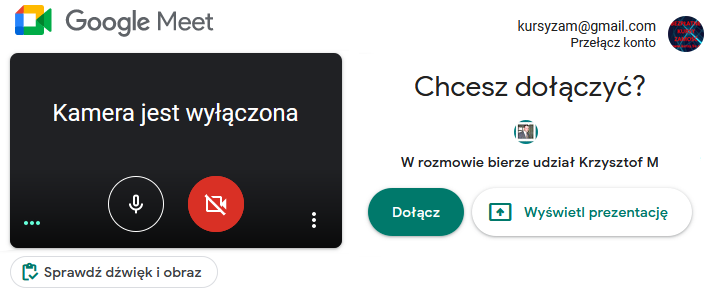 Po dołączeniu sugeruje się przyciszenie nieco mikrofonu lub całkowite wyłączenie. 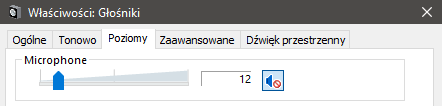 W przypadku słabego łącza internetowego zmniejszenie rozdzielczości kamerki lub całkowite jaj wyłączenie. Aby nie rozpraszać innych sugeruje się w celu komunikacji korzystania z "Czatu". 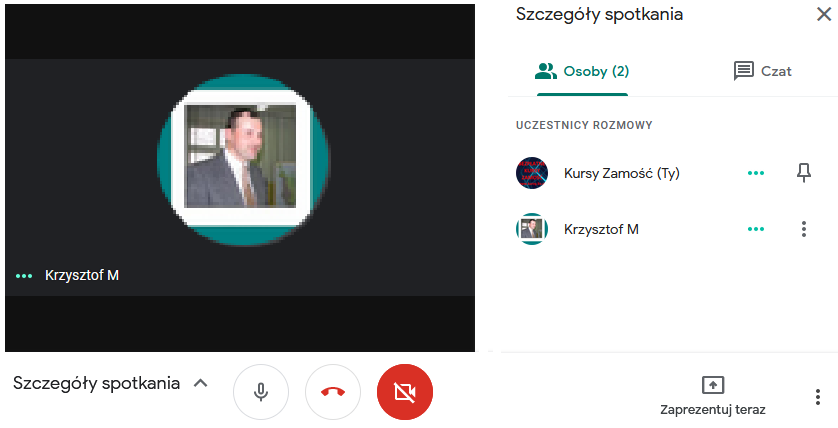 Aby mieć możliwość wykonywania ćwiczeń, sugeruje się aby uczestnik szkolenia pracował na komputerze PC lub laptopie, najlepiej z systemem operacyjnym Windows.Uczestnik szkolenia może liczyć na pomoc prowadzącego szkolenie.W szczególnych przypadkach aby otrzymać bezpośrednią pomoc w ramach „Zdalnego dostępu i wsparcia” należy pobrać i uruchomić ze strony https://www.teamviewer.com/pl/ aplikację TeamViewer. Następnie telefonicznie skontaktować się z trenerem. Warunkiem pomocy jest działający komputer z dostępem do internetu.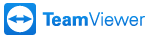 Podsumowując. Aby wziąć udział w szkoleniu wystarczą chęci i dowolne urządzenie z dostępem do internetu. Trzeba być na nim zalogowanym na konto Google. W przypadku urządzenia z Androidem lub iOSem trzeba dodatkowo zainstalować aplikację Meet. 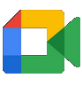 Zasady dotyczące potwierdzania obecności na zajęciach prowadzonych w trybie zdalnym: 1. Uczestnik szkolenia w chwili rozpoczęcia zajęć musi wysłać do trenera e-mail o następującej treści:
Przykład - Imię i nazwisko: Jan Nowak - Numer telefonu: 123 456 789 - E-mail: jan_nowak@gmail.com - Oświadczenie: Potwierdzam swoją obecność na zajęciach w dniu: 2021_05_24, w godzinach: 08:00 - 13:00. Jan Nowak na adres e-mail trenera prowadzącego. E-mail: kursyzam@gmail.com ◄ 
2. Potwierdzenie obecności oraz aktywności uczestników na szkoleniu będzie realizowane przez "screeny/zrzuty całego ekranu" wraz z datą i godziną systemu operacyjnego. 
3. "Screeny/zrzuty całego ekranu" muszą być min. 3: w momencie rozpoczęcia zajęć, w trakcie szkolenia, i w momencie zakończenia zajęć. UWAGA!!! Uczestnicy muszą być widoczni w oknie „Szczegóły spotkania”Codziennie po zajęciach trener wysyła do koordynatora pliki potwierdzające obecność uczestnika na szkoleniu tj.: e-mail i "screeny/zrzuty całego ekranu" z widocznymi uczestnikami spotkania wraz z datą i godziną systemu operacyjnego.
► więcej w dokumencie - "Zasady realizacji szkoleń w formie online - *.pdf" ,